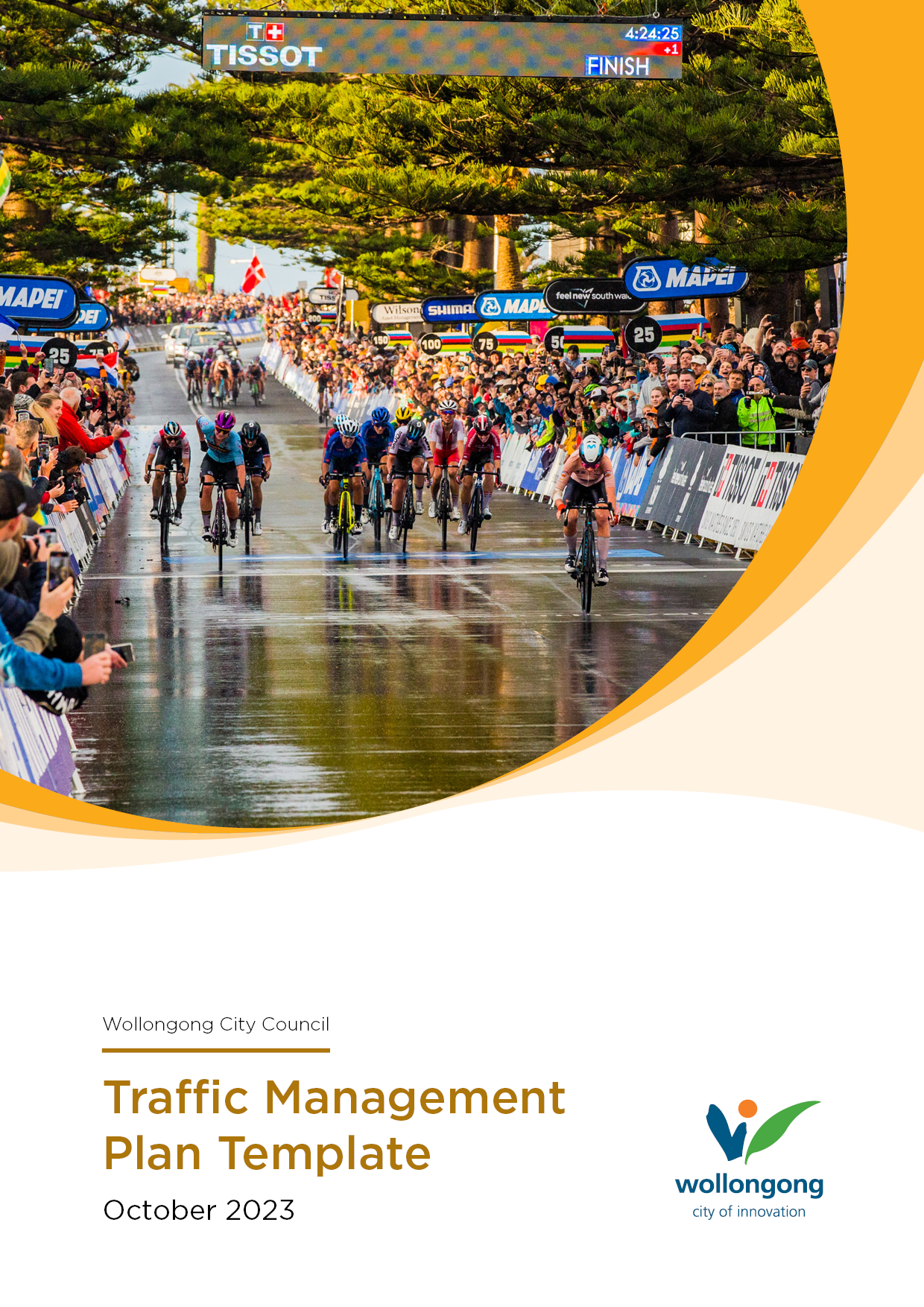 <INSERT EVENT NAME HERE>SIMPLIFIED EVENT TRAFFIC MANAGEMENT PLANforSMALL TO MEDIUM EVENTSThis is a sample of a simple transport management plan that provides basic information for a small to medium sized event. A more comprehensive traffic management plan may be required depending on the type, size, and location of your event. Please contact the Events Team to confirm what is required for your event.This Traffic Management Plan forms part of your Event Management PlanA copy of the Event Management Plan should be retained by theevent organiser for use on the day of the event.This template is not limited to the information contained and not all sections will be applicable to your event. Please provide any additional information that may assist with the management and planning of your event.Essential InformationPurpose of a Traffic Management Plan (TMP)The purpose of a TMP is to maintain an adequate level of use for all road users (including cyclists and pedestrians) and adequately provide for the safety of workers, road users and attendees.1.2     When is a Traffic Management Plan RequiredA TMP is required for any work or event that causes or has the potential to cause disruption to roads and traffic for road users and the general public.1.3     Traffic Committee Where an event is likely to affect traffic conditions or require a temporary road closure on any Council roads, or State Government roads, organisers are required to seek approval from Council and Traffic Committee.  Traffic management plans must be submitted for consideration by Council's Traffic Committee, and recommendation to Council. This process has a minimum 8-week turnaround, so please make sure you factor this time in. You can read more about the Traffic Committee and important submission dates on Council’s Traffic Committee page.1.3     Event Plan Council requires all event organisers to complete an Event Management Plan.  Your event plan provides essential information about your event and documents all aspects of your event including Risk Assessment, Public Liability Insurance and Notification Plan.  Your Traffic Management Plan forms part of your Event Plan and must be submitted simultaneously. You can use the Event Management Plan Template which is available on Council’s website.1.4     Stakeholder Consultation If your event requires a road closure, it is mandatory to notify and consult with your local NSW Police, emergency services and affected Public Transport Operators.Provide details of stakeholder consultation.Traffic and Transport Environment2.1     Impact on Traffic and Transport Environment Describe the impact on Traffic and Transport arrangements bordering your event site.2.2     Road ClosuresDoes your event require a road closure?Provide details of roads to be closed during the event:2.3     Traffic Guidance Scheme (TGS) A Traffic Guidance Scheme (TGS) is a diagram that illustrates the alternate traffic arrangements, position of traffic controllers/marshals and traffic signage and devices used to manage traffic at your event.  Council requires that TGS’s are prepared and implemented by a qualified person or Traffic Management company authorised by TfNSW.2.4     ParkingProvide details about arrangements you have made for Parking.Every effort will be made to encourage event attendees to use designated parking areas and to ensure the safety of vehicle and pedestrian traffic during the event. 2.5     AccessProvide details about how you will ensure access to impacted residents, business, and emergency services. 2.6     Check List   Check Traffic Committee timeframes to ensure your submission complies.    Event Plan prepared (including Risk Assessment, Site Plan, Public Liability information and Notification Plan)    Traffic Management Plan prepared.    Engage Traffic Management Company to prepare and implement the TGS.    Submit completed documents to Events TeamHave you prepared an Event Plan? Yes     No Is your Risk Assessment attached to your Event Plan? Yes     NoAre your Public Liability Insurance details included in your Event Plan? Yes     NoIs your Notification Plan included in your Event Plan? Yes     NoIs your Site Map attached to your Event Plan? Yes     NoNSW Police Yes      NoLocal Station:Date Contacted:Contact:Local Station:Date Contacted:Contact:Fire Brigades Yes      NoLocal Station:Date Contacted:Contact:Local Station:Date Contacted:Contact:Ambulance Yes      NoLocal Station:Date Contacted:Contact:Local Station:Date Contacted:Contact:Public Transport OperatorsLocation of Bus routes can be found on Intramaps Yes      NoCompany Name:Date Contacted:Contact:Company Name:Date Contacted:Contact:Roads and StreetsDescribe impact on surrounding roads and alternate arrangements proposed Traffic LightsDescribe impact on nearby traffic lights and alternate arrangements proposedExisting Speed ArrangementsProvide details of existing speed limits and alternate arrangements proposedStreet ParkingDescribe impact on street parking and alternate arrangements proposedPedestrian Crossing Describe impact on nearby pedestrian crossings and alternate arrangements proposedFootpathsDescribe impact on nearby footpaths and alternate arrangements proposed Cycle PathsDescribe impact on nearby cycle paths and alternate arrangements proposedBus StopsDescribe impact on nearby bus stops and alternate arrangements proposedBus RoutesDescribe impact on bus routes operating on nearby roads and alternate arrangements proposedRoad Closure required Yes       No Location of ClosureTime of Closuree.g., Brown Street between Black Street and Main Street (include name of road closed and names of intersection roads where closures will occure.g., 8.00am to 4.00pmTraffic Guidance Scheme attached Yes       No  Yes       No Have you engaged a Traffic Management company implement the TGS Yes       No Yes       NoCompany DetailsName:Address:Contact:Name:Address:Contact:Is the Traffic Management Company providing Controllers or Marshals? Yes       NoHow Many:Event Attendeese.g., designated parking areas and how you will ensure the safety of vehicle and pedestrian traffic during the event. Event Staff and VolunteersContractors and SuppliersAffected Residents. e.g., detours, business/resident-only access provisions, entry under escort etc. Affected BusinessesEmergency ServicesPick Up and Drop Off Zones for Attendees